Цель: развитие умения создавать объемную конструкцию Бабочки из бумаги по показу.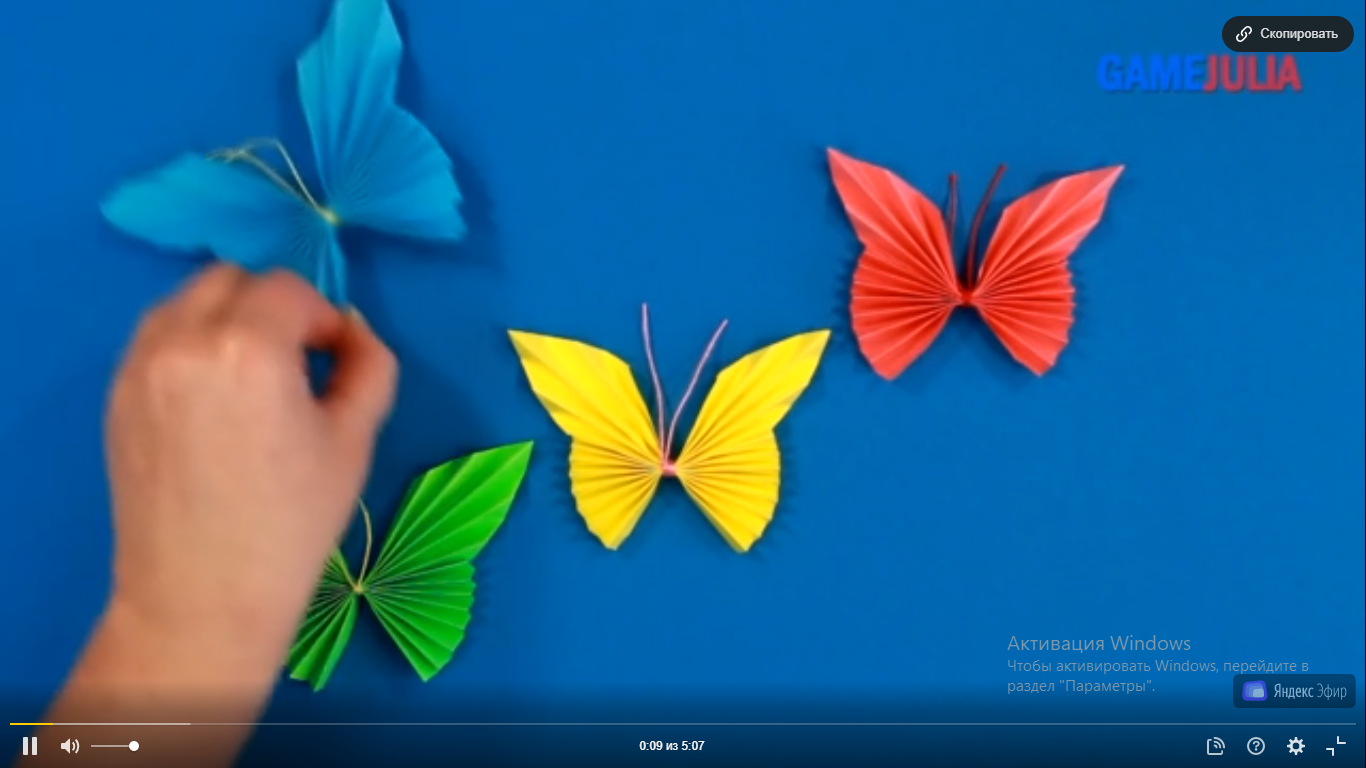 Видеоhttps://yandex.ru/efir?stream_id=460211fdfced9f228fe1b1c6272edbee&from_block=logo_partner_player